Opstart efter sommerferien i uge 34 . Dag og tid udmeldes senere.Oprykningstur/weekend er uge 34 fre-søn og åbent hus søndag.April 2024Man   1PåskeferieSøn    7Arbejdsdag i hytten- se invitationMan 15Vi afslutter en god kammerat og pakker til gruppeturFred 19Man 22Man 29Gruppetur i Nybolejren. 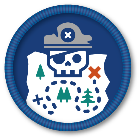 Vi holder fri efter gruppeturSkattejæger mærketMaj 2024Man  6SkattejægermærketMan 13SkattejægermærketMan 20Spis naturen mærket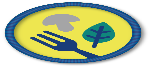 Man 27Spis naturen mærketJuni 2024Man 3Spis naturen mærket afsluttesOns  5 Grundlovsdag. Den store havefest Holstebro 750 årMan 10Vi gør klar til divisionsturenFre-søn14-16 Divisionstur -invitation kommer senereMan 17Man 24 Vi holder fri efter divisionsturenVi holder sommerafslutning med mad på bål